§2602.  Jurisdiction1.  Traffic infractions.  The District Court has original and exclusive jurisdiction over prosecutions for traffic infractions.[PL 1993, c. 683, Pt. A, §2 (NEW); PL 1993, c. 683, Pt. B, §5 (AFF).]2.  Other violations.  The District Court has original and concurrent jurisdiction with the Superior Court over prosecutions for other violations of this Title.[PL 1993, c. 683, Pt. A, §2 (NEW); PL 1993, c. 683, Pt. B, §5 (AFF).]3.  Class C or greater.  For Class C or greater crimes, the District Court jurisdiction is subject to Title 4, section 165 and Title 17‑A, section 9.[PL 1999, c. 731, Pt. ZZZ, §38 (AMD); PL 1999, c. 731, Pt. ZZZ, §42 (AFF).]4.  Fines.  Except as otherwise provided in this Title, fines and forfeitures collected under this Title accrue to the General Fund, except that:A.  Six percent of fines and forfeitures collected for all traffic infractions, including fines and forfeitures collected for traffic infractions under section 561‑A, accrues to the Law Enforcement Agency Reimbursement Fund established in Title 4, section 173, subsection 4‑B.  This paragraph does not apply to sections 525, 1767 and 2363;  [PL 2001, c. 565, Pt. F, §3 (AMD).]B.  Of the fines and forfeitures collected for traffic infractions under sections 511, 2354, 2356, 2360, 2380, 2387 and 2388, 7% accrues to the General Fund, 6% accrues to the Law Enforcement Agency Reimbursement Fund and the balance accrues to the General Highway Fund; and  [PL 2003, c. 498, §6 (AMD); PL 2003, c. 498, §12 (AFF).]C.  Of the fines and forfeitures collected for violations other than traffic infractions under sections 511, 2354, 2356, 2360, 2380, 2387 and 2388, only $5 or 13%, whichever is greater, accrues to the General Fund and the balance accrues to the Highway Fund.  [PL 2003, c. 498, §6 (AMD); PL 2003, c. 498, §12 (AFF).][PL 2003, c. 498, §6 (AMD); PL 2003, c. 498, §12 (AFF).]SECTION HISTORYPL 1993, c. 683, §A2 (NEW). PL 1993, c. 683, §B5 (AFF). PL 1997, c. 750, §A3 (AMD). PL 1999, c. 731, §ZZZ38 (AMD). PL 1999, c. 731, §ZZZ42 (AFF). PL 2001, c. 565, §F3 (AMD). PL 2003, c. 498, §6 (AMD). PL 2003, c. 498, §12 (AFF). The State of Maine claims a copyright in its codified statutes. If you intend to republish this material, we require that you include the following disclaimer in your publication:All copyrights and other rights to statutory text are reserved by the State of Maine. The text included in this publication reflects changes made through the First Regular Session and the First Special Session of the131st Maine Legislature and is current through November 1, 2023
                    . The text is subject to change without notice. It is a version that has not been officially certified by the Secretary of State. Refer to the Maine Revised Statutes Annotated and supplements for certified text.
                The Office of the Revisor of Statutes also requests that you send us one copy of any statutory publication you may produce. Our goal is not to restrict publishing activity, but to keep track of who is publishing what, to identify any needless duplication and to preserve the State's copyright rights.PLEASE NOTE: The Revisor's Office cannot perform research for or provide legal advice or interpretation of Maine law to the public. If you need legal assistance, please contact a qualified attorney.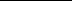 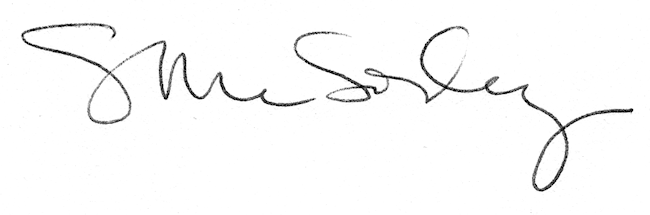 